Онлайн викторинаВозрастная категория 7-8 класс1. Назовите  два инертных газа, один из которых  заслужил прозвище «вечно второй», а другой – «чужой».  Впишите названия этих газов: «вечно второй» _______  – «чужой» _____Ответ: неон ксенон2. «Семь металлов создал светПо числу семи планет…»Свыше 2000 люди считали, что существует только 7 металлов.Какой металл был открыт восьмым по счету, но еще долгое время его считали неметаллом? В ответе укажите  современное русское название этого металла одним словом в именительном падеже. Ответ: сурьма3. «И может собственных ПлатоновИ быстрых разумом НевтоновРоссийская земля рождать».Установите соответствия между фамилиями русских ученых и их вкладом в науку.Правильный ответ:4. На практическом туре олимпиады по химии участники получили склянку с неизвестным веществом. Вместо названия на склянке была надпись следующего содержания:  29   13   71   13   17   49   22При умеренном нагревании вещество разложилось с образованием трех продуктов- твердого, жидкого и газообразного. Установите название вещества и продукты его разложения.В ответе укажите через запятые  название вещества и формулы продуктов его разложения в порядке уменьшения их относительной молекулярной массы.Ваш ответ: _____________, _______, ________, _______Ответ: Малахит, CuO, CO2, H2O5. К  раствора сульфата калия с массовой долей соли 5 % добавили  этой же соли и  воды. Рассчитайте массовую долю соли в полученном растворе в процентах (в ответе запишите число с точностью до десятых).Ваш ответ: __%Ответ: 10,9 6. Расположите частицы  в порядке увеличения их атомных радиусов:Атом гелияКатион литияАнион водородаОтвет: 2, 3, 1 (или перетащить в столбике)7. Имеется сухая смесь, состоящая из поваренной соли и речного песка.Предложите способ разделения этой смеси. Названия этапов работы запишите   в той последовательности, в которой вы будете выполнять эту работу:_____________________________________________Ответ: Растворение, фильтрование, выпаривание.8. Название какого химического элемента не связано с названием географического объекта:МедьИндийРутенийСкандий9. О каком химическом веществе идет речь в одном из стихотворений в прозе И.С.Тургенева. Укажите: название произведения (без кавычек) ________ и химическое название вещества ______________.Ответ: Щи, хлорид натрия10. Когда он белый - яд, а красный в кармане хранят.В ответе введите название вещества  одним словом в именительном падеже.Ответ: фосфорВозрастная категория 9 класс1. «…Огонь все разрастался…Бабушка … накинув на голову пустой мешок, обернувшись попоной, бежала прямо в огонь, вскрикивая:-купорос! Взорвет купорос…-Ой, пропала!- выл дедушка.Но вот она уже вынырнула,  вся дымясь, мотая головой, согнувшись, неся на вытянутых руках  ведерную бутыль купоросного масла».А.М.Горький, повесть «Детство», 1913-.Запишите химическую формулу «купоросного масла».Ответ: H2SO42. Относительная плотность по воздуху газовой смеси, состоящей из равных объемов двух газов, равна 1,034.Запишите формулы возможных газов, если смесь состоит:А) из двух простых веществ:  ___ и ___Б) из простого и сложного вещества: ___ и ___Ответ:А)   N2 и H2Б )  СО и Н23. Рассчитайте массовую долю сульфата натрия (%) в растворе, полученном смешением  кристаллогидрата Na2SO4∙10H2O и 159,8 мл воды (в ответе запишите число с точностью до десятых).Ваш ответ: _________ %Ответ: 15,94. При окислении  металла II группы периодической системы Д.И.Менделеева  получен продукт реакции массой . Вычислите  объем кислорода, затраченного на реакцию при нормальных условиях. Ответ запишите в литрах с точностью до второго знака после запятой.Ответ: 3,365. Выберите формулу вещества, в котором горит кислород: 1) H2S; 2)  H2; 3)  F2; 4)  Н2О26. Какое из соединений фосфора нельзя получить путем взаимодействия простых веществ:РН3Р2О3РCl5Mg3P27. За сутки человек выдыхает в среднем 1300 г углекислого газа.-Сколько литров (н.у.) углекислого газа человек выдыхает за сутки? _________-Какую массу карбоната кальция можно получить из этого углекислого газа? _________Ответы округлите на последней стадии расчета до целых чисел.Ваш ответ: объем углекислого газа __________ (л), масса карбоната кальция  ___________ (г).Ответ: 662, 29558. Сплав меди с бериллием – бериллиевая бронза – по внешнему виду очень похож на золото, и часто изделия, изготовленные из данного сплава, мошенники выдавали за золотые.Какое простейшее исследование можно  провести  вне химической лаборатории с целью обнаружения подделки?Ваш ответ: что делали _________, что наблюдали __________.Ответ: нагревали/почернение9. Какую кислоту в начале 19 века называли древесной?Введите русское название кислоты одним словом в именительном падеже.Ответ: уксусная10. Известна жидкость, один литр которой весит всего 67 граммов.Как называется эта сверхлегкая жидкость?Ваш ответ: __________    ___________Ответ:Возрастная категория 10 класс1. В 1870 году Петербургская академия наук предложила называть это вещество «водород серович четырехкислов». Дайте современное русское название этому веществу в именительном падеже.Ответ: серная кислота2. В вашем распоряжении технические весы, химическая посуда и два вещества: гидроксид магния и вещество, о котором идет речь в вопросе №1.Сколько новых веществ вы можете получить?142533. Продукты полного сгорания 1,12 л смеси, состоящей из равных объемов угарного газа и неизвестного углеводорода, пропустили через раствор известковой воды, при этом образовалось 5 г осадка. Установите формулу углеводорода.В качестве ответа введите формулу углеводорода.Ответ: CH44. 25 г. гидроксида натрия растворили в 172 мл 14%-ного раствора гидроксида натрия плотностью 1,163 г/мл. Рассчитайте массовую долю гидроксида натрия (в процентах) в полученном растворе (в ответе запишите число с точностью до десятых).Ответ: 23,65. В этом необычном углеводороде массовая доля углерода равна 50%. Запишите формулу углеводорода.Ответ: CT46. Какое из приведенных веществ изомерно соединению C6H5COOH.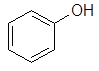 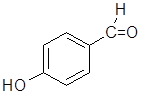 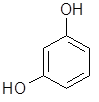 Ответ: 2 7. В цепи превращений переход из одного вещества в другое происходит в результате различных типов реакций. Соотнесите стадию реакции с характером реакции:Этан  →1   Хлорэтан  →2   Этен  →3   Этанол  →4  Диэтиловый эфирОтвет:Стадия 2 — Отщепление Стадия 3 — Присоединение Стадия 1 — Замещение Стадия 4 — Отщепление 8. На полное сгорание 2 литров неизвестного алкана израсходовали кислород объемом 13 литров (объемы газов измерены при одинаковых условиях).Установите формулу алкана. В ответе введите число атомов углерода в алкане.Ответ: 49. Колба, наполненная воздухом, на 0,67 г. легче такой же колбы, наполненной углекислым газом и на 0,58 г тяжелее колбы, наполненной неизвестным газом  при тех же условиях. Установите неизвестный газ. В ответе введите его химическую формулу.Ответ: CH410. Сколько различных веществ можно получить, имея газообразный хлор и неизвестное вещество из задания №9. В ответе введите число веществ.Ответ: 4Возрастная категория 11 класс1. Широко распространенные в настоящее время заменители сахара - подсластители - были известны  уже в древнем Риме. Один из таких подсластителей получали путем длительного выпаривания виноградного сока. Существуют предположения, что вызывавшиеся одним из компонентов подсластителя хронические отравления являлись  причиной  ухудшения здоровья и даже смерти любителей «сладко покушать». Какой ядовитый компонент содержался в сладкой приправе?В качестве ответа укажите тривиальное название вещества в единственном числе именительном падеже.Ответ: ацетат свинца2. В приемную входит дьячок Вонмигласов.Секунду дьячок ищет глазами икону и, не найдя таковой, крестится на бутыль с  …… раствором».А.П.Чехов, рассказ «Хирургия», 1884 г.Раствор какого вещества находился в бутыли в земской больнице?В ответе введите современное название вещества, содержащегося в растворе, в единственном числе именительном падежеОтвет: фенол 3. К смеси 2 литров этана и этилена добавили 2 литра водорода и вновь полученную смесь пропустили над разогретым платиновым катализатором. После охлаждения до исходной температуры объем смеси уменьшился до 3,2 литра. Определите объемный состав исходной смеси в %.Ваш ответ: этан - __ %, этилен - __ %Ответ: этан - 60 %, этилен - 40 %4. В одном объеме воды растворили равный объем хлороводорода. Рассчитайте концентрацию (моль/л) хлороводорода в полученном растворе. Ответ округлите до третьей значащей цифры после запятой.Ваш ответ: ___ (моль/л)Ответ: 0,0455. Какие стадии ниже приведенного превращения являются именными реакциями? 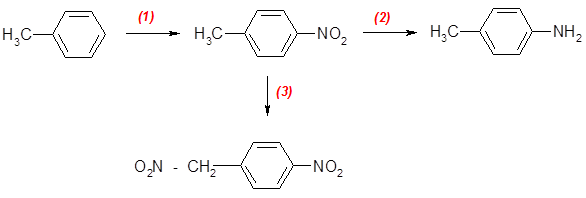 В качестве ответов укажите фамилию ученого в родительном падеже. Если реакция не является именной, напротив этой стадии поставьте букву НВаш ответ: стадия 1 - реакция ____, стадия 2 - реакция ____ стадия 3 - реакция ____Ответ: стадия 1 - реакция Н, стадия 2 - реакция Зинина, стадия 3 - реакция Коновалова6. Вычислите объем метана (н.у.), полученный при гидролизе карбида алюминия массой 72г. Массовая доля выхода продукта равна 80 %. Ответ в литрах округлите до целого числа.Ответ: 277. Запишите формулы одной молекулы и одного иона, в которых кислород трехвалентен. Ваш ответ: формула молекулы - ___, формула иона - ___Ответ: формула молекулы – H3O+, формула иона – CO8. Почему при хранении азотной кислоты ее концентрация понижается?В ответе введите сумму всех коэффициентов самопроизвольно происходящей химической реакции.Ответ: 119. Какому синтетическому волокну и где установлен памятник?Ваш ответ (все в именительном падеже): Современное русское название волокна ___,  название города - ___Ответ: Современное русское название волокна нейлон,  название города - Лос-Анджелес10. Укажите ФАМИЛИЮ ученого, синтезировавшего полимер, о котором идет речь в вопросе №9.Ответ: КарозерсФамилия ученогоНаучное открытиеН.Н. Бекетов (1827-1911)Установление закономерности вытеснения одних элементов другимиГ.И. Гесс (1782-1850)Основные законы термохимии Т.Е. Ловиц (1757-1804)Адсорбция веществ из растворов активированным углем Фамилия ученогоНаучное открытиеТ.Е.Ловиц (1757-1804)Адсорбция веществ из растворов активированным углемН.Н.Бекетов (1827-1911)Установление закономерности вытеснения одних элементов другимиГ.И.Гесс (1782-1850)Основные законы термохимиижидкийводород